Factors, Multiples and Primes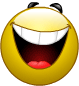 Write down the value for each of the letters of the alphabet.Now decode the joke….AThe 2nd multiple of 5NThe smallest prime number greater than 30BThe missing multiple of 3:3, 6, 9, __, 15, 18,..OThe biggest factor of 40CThe 1st multiple of 15PThe 4th multiple of 12DThe missing multiple of 2:2, 4, 6, 8, 10, 12, __,..QThe number of factors of 12 EThe 1st prime numberRThe biggest one-digit prime numberFThe 4th multiple of 8SThe next prime number after 13GThe missing factor of 18:1, 2, 3, 6, __, 18TThe sum of the first three multiples of 5HThe 3rd prime numberUThe missing factor of 24:1, 2, 3, __, 6, 8, 12, 24IThe smallest factor of 20VThe smallest odd prime numberJThe 5th multiple of 9WThe sum of the first five multiples of 7KThe smallest two-digit prime numberXThe sum of all the factors of 15LThe biggest factor of 8YThe missing factor of 32:1, 2, 4, 8, __, 32MThe prime number closest to 20ZThe biggest factor of 39 that is a prime number1055551616141440401910103030551717303022101515155522771717105221010779988101017171717221717??1130111919484877404033??21717171414113311171140403131!!!!